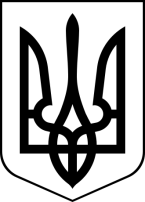 БРОСКІВСЬКИЙ ЗАКЛАД  ЗАГАЛЬНОЇ СЕРЕДНЬОЇ ОСВІТИСАФ'ЯНІВСЬКОЇ СІЛЬСЬКОЇ РАДИІЗМАЇЛЬСЬКОГО РАЙОНУ ОДЕСЬКОЇ ОБЛАСТІНАКАЗ01.09.2022 р.							                       № 115 /ОПро організацію контролю за відвідуванням навчальних занять учнями школи у 2022\2023 н. р.        На виконання Законів України «Про освіту», «Про загальну, середню освіту» та з метою організації роботи з контролю за відвідуванням навчальних занять учнями школи у 2022-2023 н.р., Н А К А З У Ю:        1. Заступнику директора з навчально-виховної роботи  Щербині М.С.: 1.1. Тримати на постійному контролі стан відвідування учнями навчальних занять. Заслуховувати підсумки роботи з даного питання не менше одного разу в семестр на засіданні педагогічної ради, засіданні метод об’єднання класних керівників. 1.2. Протягом 2022/2023 н. р. взяти під особистий контроль питання фіксування відсутності учнів класними керівниками  та вчителями,  а також своєчасним збором підтверджуючих документів про пропуски учнями навчальних занять. 1.3. Удосконалити аналітичну діяльність з питання контролю за станом відвідування занять учнями, написання довідок, наказів, рекомендацій. Посилити спрямованість рекомендацій. Видавати узагальнюючі накази про результати перевірки відвідування учнями навчальних занять двічі на рік (грудень, травень)1.4. Протягом 2022/2023 н. р. взяти під постійний контроль організацію обліку пропущених учнями поодиноких уроків та роботу класних керівників з учнями, які пропустили уроки без поважних причин або мають пропуски 1-2-х уроків.       2. Класним керівникам: 2.1. Щоденно контролювати стан відвідування учнями навчальних занять на кожному уроці. 2.2. Щотижня аналізувати стан відвідування учнями навчальних занять. 2.3. Надавати письмову інформацію соціальному педагогу школи про учнів, які систематично пропускають уроки, злісно ухиляються від навчання. 2.4. Постійно у кожному конкретному випадку відсутності учнів на уроках невідкладно з’ясовувати причини, встановлювати місце перебування дитини, інформувати батьків. 2.5. У разі, якщо причиною невідвідування учнем занять є конфлікт в учнівському колективі, своєчасно залучити психолога, соціального педагога, надавати психологічну допомогу та терміново вжити заходи щодо усунення конфліктної ситуації. 2.6. Впродовж 2022/2023 н. р. активно застосовувати різноманітні форми підвищення мотивації учнів до навчання. з метою виявлення раннього неблагополуччя сімей. 2.7. Ширше використовувати можливості батьківського комітету, ради з профілактики правопорушень школи для впливу на учнів, що схильні до пропусків занять. 2.8 Протягом 2022/2023 н. р. вважати за підтвердження про відсутність з поважної причини довідку з лікарні . продовжити систематичну роботу зі зменшення кількості підтверджень про відсутність на заняттях, наданих батьками учнів.       3.Соціальному педагогу школи Малаховій М.В.3.1.При отриманні письмової  інформації  від класного керівника  про учнів, які систематично пропускають уроки, злісно ухиляються від навчання залучити до виховної роботи  практичного психолога, при потребі, службу у справах дітей, кримінальну поліцію у справах неповнолітніх. Проводити спільну роботу з цими організаціями з метою виявлення раннього неблагополуччя сімей.  4. Контроль за виконанням даного наказу покласти на заступника директора з навчально-виховної роботи Щербину М.С.Директор                                                                          Алла ВОДЗЯНОВСЬКАЦимбалюк В. О._____Ткаченко Т.Д. ________Діденко Д.О.  __________ Іовчева В.В. _________Колісницька Н.Ю. ______Михальченко Н.К. ____Рубцова Н.О._________    Фільчакова В.І._______Бойченко Г. Г. ____Головатюк О. С. _____Садко К. М. _____Клопот С.Б. __________Картелян Н.В. ________Ніколаєва С.В. ________  Діма Ю.Г.  _________Степаненко О.М. _____Храпавицька В.Д. ______Жук  М. І. _________Трифонова Н.М. ________Тарахтієнко А.М. _______ Щербина М. С. ________Малахова М. В. _________